Сумська міська радаVIІ СКЛИКАННЯ LXIV СЕСІЯРІШЕННЯвід 13 листопада 2019 року № 5854-МРм. СумиВраховуючи звернення громадян, розроблені та надані технічні документації із землеустрою щодо встановлення (відновлення) меж земельної ділянки в натурі (на місцевості), відповідно до протоколу засідання постійної комісії з питань архітектури, містобудування, регулювання земельних відносин, природокористування та екології Сумської міської ради від 05.09.2019  №  166         та статей 12, 40, 79-1, 116, 118, 120, 121, 122, частини 14 статті 186 Земельного кодексу України, статті 55 Закону України «Про землеустрій», керуючись пунктом 34 частини першої статті 26 Закону України «Про місцеве самоврядування в Україні», Сумська міська радаВИРІШИЛА:Затвердити технічні документації із землеустрою щодо встановлення (відновлення) меж земельної ділянки в натурі (на місцевості) та надати у власність земельні ділянки громадянам, які знаходяться у них в користуванні для будівництва і обслуговування житлового будинку, господарських будівель і споруд згідно з додатком.Секретар Сумської міської ради                                                            А.В. БарановВиконавець: Клименко Ю.М.Додаток до рішення Сумської міської ради «Про надання у власність громадянам земельних ділянок, які знаходяться у них в користуванні»від 13 листопада 2019 року № 5854-МРСПИСОКгромадян, яким надаються у власність земельні ділянки для будівництва і обслуговування житлового будинку, господарських будівель і споруд за рахунок земель житлової та громадської забудови Сумської міської ради		Секретар Сумської міської ради                                                                                                                                         А.В. БарановВиконавець: Клименко Ю.М.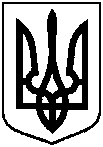 Про надання у власність громадянам земельних ділянок, які знаходяться у них в користуванні № з/пПрізвище, ім’я, по батькові реєстраційний номер облікової картки платника податків або серія та номер паспортуАдреса земельної ділянки,кадастровий номерПлоща згідно з    обміром,гаПередається у власність, га№ з/пПрізвище, ім’я, по батькові реєстраційний номер облікової картки платника податків або серія та номер паспортуАдреса земельної ділянки,кадастровий номерПлоща згідно з    обміром,гаПередається у власність, га№ з/пПрізвище, ім’я, по батькові реєстраційний номер облікової картки платника податків або серія та номер паспортуАдреса земельної ділянки,кадастровий номерПлоща згідно з    обміром,гаПередається у власність, га123451.Куц Микола Михайлович,провул. Майданівський, 16/15910136600:21:029:00390,03500,03502.Дябелко  Людмила Олександрівна,провул. Гудимівський, 175910136600:19:002:00350,0949½ від 0,09493.Півень Наталія Олексіївна,вул. І. Франка, 115910136600:07:002:00100,10000,10004.Заєць Віра Іванівна,вул. Зарічна, 5,5910136600:08:011:00320,08960,08965.Кандиба Катерина Федорівна,вул. 2-а Замостянська, 4,5910136300:06:012:00040,05990,05996.Дербеньов Анатолій Ігорович,Дербеньова Катерина Кузьмівна,Дербеньов Володимир Ігоревич,вул. 1-а Севастопольська, 25,5910136600:08:017:00870,09001/3 від 0,09001/3 від 0,09001/3 від 0,09007.Савченко Галина Борисівна,вул. Заозерна, 37,5910136600:09:008:00300,10000,10008.Ляшенко Оксана Іванівна,Бариш Михайло Миколайович,пров. Вітряний, 2,5910136600:07:029:00120,0645198/300 від 0,064534/100 від 0,06459.Овсієнко Ольга Володимирівна,вул. Битицька, 15,5910136600:08:016:00870,100059/100 від 0,100010.Мірошниченко  Денис Анатолійович,Носачова (Тоній) Анна Василівна,Дериземля Лариса Миколаївна,вул. Паркова, 6,5910136300:08:009:00160,0594488/1200 від 0,0594122/600 від 0,059439/100 від 0,059411.Вербицький Євген Іванович,Вербицька Любов Василівна,вул. Данила Галицького, 109/1,5910136600:21:017:00240,01440,014412.Скляр Володимир Вячеславович,вул. Черняхівського, 19,5910136300:12:003:00920,02570,025713.Зелений Володимир Іванович,вул. Черняхівського, 19/1,5910136300:12:003:00910,00750,007514.Василець Володимир Михайлович,вул. Народна, 2,5910136600:08:003:00060,10000,100015.Чепурна Ольга Вікторівна,вул. Краснопільська, 49,5910136300:08:052:00050,06000,060016.Жовба Владислав Володимирович,Жовба  Наталія Олексіївна,вул. Данила Галицького, 109,5910136600:21:017:00230,0600½ від 0,0600½ від 0,060017.Феденко Андрій Миколайович,вул. Сєдова, 1/1,5910136600:09:019:00430,06790,067918.Стоцький Іван Петрович,вул. Генерала Чупринки, 65910136300:08:002:00340,069029/100 від 0,069019.Хандюк Алла Анатоліївна,вул. Миколи Василенка, 45910136600:01:008:00950,10000,100020.Отич Сергій Іванович,вул. Миколи Василенка, 4/1,5910136600:01:008:00960,10000,100021.Новікова Ганна Вікторівна,вул. Псільська, 37,5910136600:18:010:00240,10001/3 від 0,100022.Петрова Антоніна Олексіївна,1-й Парковий проїзд, 7,5910136300:09:017:00060,06070,060723.Шевелєва Тетяна Павлівна,вул. Вигонопоселенська, 11/15910136600:12:047:00030,04260,042624.Каменєв Володимир Дмитрович,вул. Купріна, 655910136300:08:051:00650,04870,048725.Ющенко Світлана Анатоліївна,вул. Лепехівська, 65/1,5910136600:15:005:00050,07580,075826.Свірь Анастасія Григорівна,Подшивайлова Зінаїда Іванівна,вул. Ювілейна, 605910136300:11:011:00200,100056/100 від 0,100044/100 від 0,1000